第５期函館市障がい福祉計画（平成３０年度～平成３２年度）函　館　市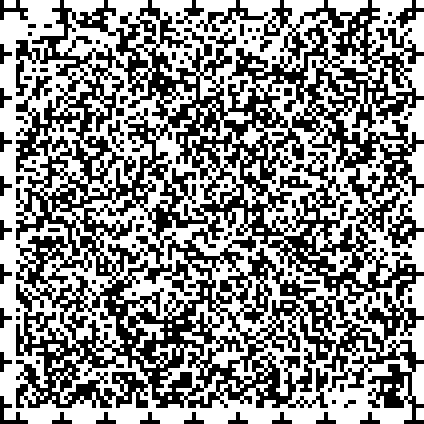 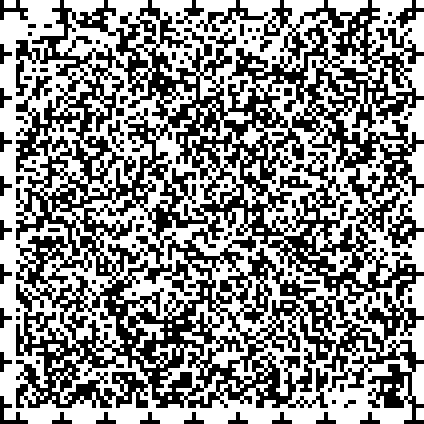 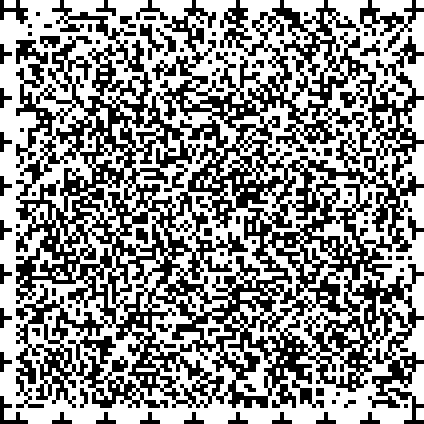 ＳＰコードについてこの計画書には，各ページの右下または左下にＳＰコードを印刷しており，「視覚障害者用活字文書読上げ装置」で読み取ることにより，目の不自由な方が，計画書に記載された文章を音声で聞くことができます。 また，ＳＰコードの横の切り込みは，コードの位置を知らせるものであり，表面と裏面のそれぞれにコードがついているため，切り込みも２つとなっています。  はじめに我が国の障がい保健福祉施策においては，すべての国民が，障がいの有無によって分け隔てられることなく，相互に人格と個性を尊重し合いながら共生する社会の実現を目標として，必要な制度が整備されてきました。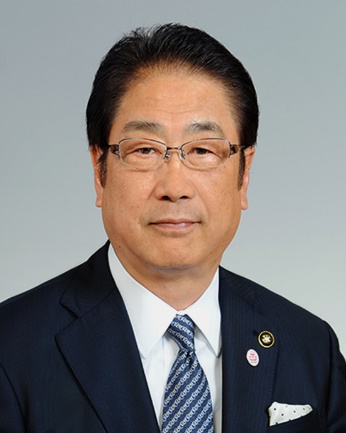 　本市におきましても，障害者基本法に基づき，平成18年に「函館市障がい者基本計画」（10か年計画）を策定し，さらに平成28年には，「第２次函館市障がい者基本計画」（10か年計画）を策定して，「障がいのある人が生きがいを持ち，自立し，安心して暮らすことのできる共生社会の実現」をめざし，各種障がい者施策を推進するとともに，障害者総合支援法に基づく「函館市障がい福祉計画」につきましても，これまで，平成18年度の第１期計画から，平成29年度を最終年度とする第４期計画まで，３か年ごとに策定し，障がい福祉サービス等の提供体制の整備を進めてきたところであります。　このたび策定しました「第５期函館市障がい福祉計画」は，新たに児童福祉法により策定を義務付けられた「障がい児福祉計画」を包含しており，平成30年度からの３か年を計画期間として，第４期計画における取組状況とアンケート調査によるニーズ等に基づき，取り組むべき課題を整理し，必要なサービス量の見込みやサービス提供体制の確保策等について取りまとめたものです。今後は，この新たな計画のもと，障がい者等の施策のさらなる推進を図ることとしておりますので，市民の皆様ならびに関係各位のより一層のご理解とご協力を賜りますようお願い申し上げます。　結びにあたり，この計画の策定に関し，貴重なご意見やご提言をいただきました函館市障がい者計画策定推進委員会の委員の皆様ならびに関係団体の皆様に，心から厚くお礼申し上げます。　　平成30年３月　　　　　　　　　　　　　　函館市長　　工　藤　壽　樹　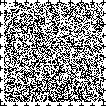 　　目　　次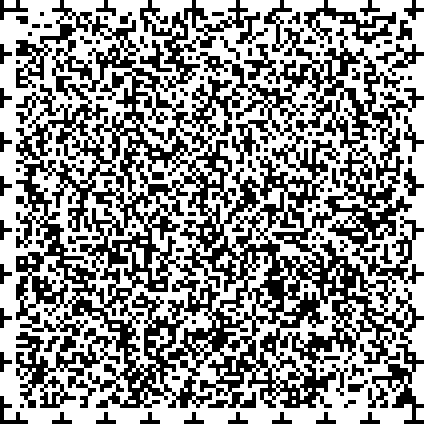 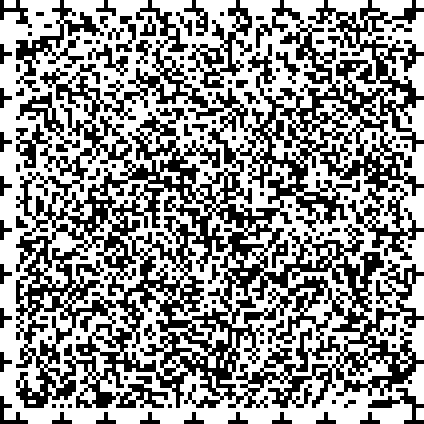 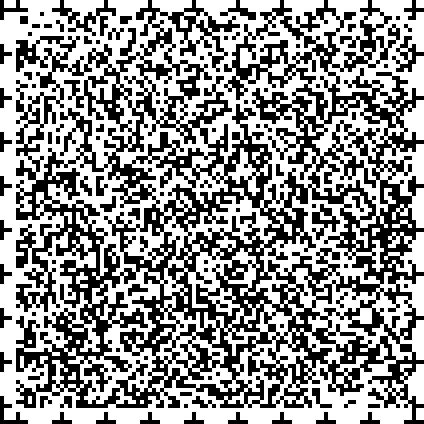 ◎  第５期函館市障がい福祉計画における成果目標【資料編】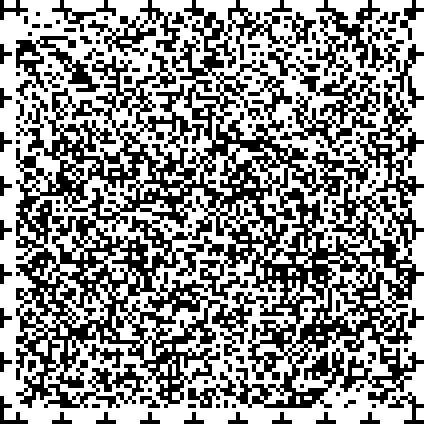 第１　計画策定の趣旨等第１　計画策定の趣旨等 １第１　計画策定の趣旨等第１　計画策定の趣旨等 １　　１　計画策定の背景と趣旨　　１　計画策定の背景と趣旨　　１　計画策定の背景と趣旨　１　１　１　　１　計画策定の背景と趣旨　　１　計画策定の背景と趣旨　　１　計画策定の背景と趣旨　１　１　１　　２　計画の位置付け　　２　計画の位置付け　２　２　２　　２　計画の位置付け　　２　計画の位置付け　２　２　２　　３　計画の期間　２　２　２　　３　計画の期間　２　２　２　　４　計画の策定体制　　４　計画の策定体制　２　２　２　　４　計画の策定体制　　４　計画の策定体制　２　２　２    ○　障がい福祉計画の策定経過    ○　障がい福祉計画の策定経過    ○　障がい福祉計画の策定経過    ○　障がい福祉計画の策定経過  ３  ３  ３    ○　障がい福祉計画の策定経過    ○　障がい福祉計画の策定経過    ○　障がい福祉計画の策定経過    ○　障がい福祉計画の策定経過  ３  ３  ３    ○　「障がい者基本計画」と「障がい福祉計画」    ○　「障がい者基本計画」と「障がい福祉計画」    ○　「障がい者基本計画」と「障がい福祉計画」    ○　「障がい者基本計画」と「障がい福祉計画」    ○　「障がい者基本計画」と「障がい福祉計画」    ○　「障がい者基本計画」と「障がい福祉計画」  ４  ４  ４    ○　「障がい者基本計画」と「障がい福祉計画」    ○　「障がい者基本計画」と「障がい福祉計画」    ○　「障がい者基本計画」と「障がい福祉計画」    ○　「障がい者基本計画」と「障がい福祉計画」    ○　「障がい者基本計画」と「障がい福祉計画」    ○　「障がい者基本計画」と「障がい福祉計画」  ４  ４  ４    ○　障がい福祉サービス等の体系    ○　障がい福祉サービス等の体系    ○　障がい福祉サービス等の体系    ○　障がい福祉サービス等の体系    ○　障がい福祉サービス等の体系  ５  ５  ５    ○　障がい福祉サービス等の体系    ○　障がい福祉サービス等の体系    ○　障がい福祉サービス等の体系    ○　障がい福祉サービス等の体系    ○　障がい福祉サービス等の体系  ５  ５  ５第２　障がいのある人およびサービス提供体制の現状とニーズ等第２　障がいのある人およびサービス提供体制の現状とニーズ等第２　障がいのある人およびサービス提供体制の現状とニーズ等第２　障がいのある人およびサービス提供体制の現状とニーズ等第２　障がいのある人およびサービス提供体制の現状とニーズ等第２　障がいのある人およびサービス提供体制の現状とニーズ等第２　障がいのある人およびサービス提供体制の現状とニーズ等第２　障がいのある人およびサービス提供体制の現状とニーズ等第２　障がいのある人およびサービス提供体制の現状とニーズ等第２　障がいのある人およびサービス提供体制の現状とニーズ等第２　障がいのある人およびサービス提供体制の現状とニーズ等第２　障がいのある人およびサービス提供体制の現状とニーズ等第２　障がいのある人およびサービス提供体制の現状とニーズ等第２　障がいのある人およびサービス提供体制の現状とニーズ等 ６ ６ ６ ６第２　障がいのある人およびサービス提供体制の現状とニーズ等第２　障がいのある人およびサービス提供体制の現状とニーズ等第２　障がいのある人およびサービス提供体制の現状とニーズ等第２　障がいのある人およびサービス提供体制の現状とニーズ等第２　障がいのある人およびサービス提供体制の現状とニーズ等第２　障がいのある人およびサービス提供体制の現状とニーズ等第２　障がいのある人およびサービス提供体制の現状とニーズ等第２　障がいのある人およびサービス提供体制の現状とニーズ等第２　障がいのある人およびサービス提供体制の現状とニーズ等第２　障がいのある人およびサービス提供体制の現状とニーズ等第２　障がいのある人およびサービス提供体制の現状とニーズ等第２　障がいのある人およびサービス提供体制の現状とニーズ等第２　障がいのある人およびサービス提供体制の現状とニーズ等第２　障がいのある人およびサービス提供体制の現状とニーズ等 ６ ６ ６ ６　　１　障がいのある人等の現状　　１　障がいのある人等の現状　　１　障がいのある人等の現状　　１　障がいのある人等の現状　　１　障がいのある人等の現状　　１　障がいのある人等の現状　　１　障がいのある人等の現状　　１　障がいのある人等の現状　６　６　６　６　６　　１　障がいのある人等の現状　　１　障がいのある人等の現状　　１　障がいのある人等の現状　　１　障がいのある人等の現状　　１　障がいのある人等の現状　　１　障がいのある人等の現状　　１　障がいのある人等の現状　　１　障がいのある人等の現状　６　６　６　６　６ 身体障害者手帳 身体障害者手帳 身体障害者手帳 身体障害者手帳　６　６　６　６ 身体障害者手帳 身体障害者手帳 身体障害者手帳 身体障害者手帳　６　６　６　６ 療育手帳　７　７　７　７ 療育手帳　７　７　７　７ 精神障害者保健福祉手帳 精神障害者保健福祉手帳 精神障害者保健福祉手帳 精神障害者保健福祉手帳 精神障害者保健福祉手帳 精神障害者保健福祉手帳 精神障害者保健福祉手帳 精神障害者保健福祉手帳 精神障害者保健福祉手帳 精神障害者保健福祉手帳　７　７　７　７ 精神障害者保健福祉手帳 精神障害者保健福祉手帳 精神障害者保健福祉手帳 精神障害者保健福祉手帳 精神障害者保健福祉手帳 精神障害者保健福祉手帳 精神障害者保健福祉手帳 精神障害者保健福祉手帳 精神障害者保健福祉手帳 精神障害者保健福祉手帳　７　７　７　７ 特定医療費（指定難病）受給者証・特定疾患治療研究事業給付（北海道指定） 特定医療費（指定難病）受給者証・特定疾患治療研究事業給付（北海道指定） 特定医療費（指定難病）受給者証・特定疾患治療研究事業給付（北海道指定） 特定医療費（指定難病）受給者証・特定疾患治療研究事業給付（北海道指定） 特定医療費（指定難病）受給者証・特定疾患治療研究事業給付（北海道指定） 特定医療費（指定難病）受給者証・特定疾患治療研究事業給付（北海道指定） 特定医療費（指定難病）受給者証・特定疾患治療研究事業給付（北海道指定） 特定医療費（指定難病）受給者証・特定疾患治療研究事業給付（北海道指定） 特定医療費（指定難病）受給者証・特定疾患治療研究事業給付（北海道指定） 特定医療費（指定難病）受給者証・特定疾患治療研究事業給付（北海道指定） 特定医療費（指定難病）受給者証・特定疾患治療研究事業給付（北海道指定） 特定医療費（指定難病）受給者証・特定疾患治療研究事業給付（北海道指定） 特定医療費（指定難病）受給者証・特定疾患治療研究事業給付（北海道指定） 特定医療費（指定難病）受給者証・特定疾患治療研究事業給付（北海道指定） 特定医療費（指定難病）受給者証・特定疾患治療研究事業給付（北海道指定） 特定医療費（指定難病）受給者証・特定疾患治療研究事業給付（北海道指定） 特定医療費（指定難病）受給者証・特定疾患治療研究事業給付（北海道指定） 特定医療費（指定難病）受給者証・特定疾患治療研究事業給付（北海道指定） 特定医療費（指定難病）受給者証・特定疾患治療研究事業給付（北海道指定） 特定医療費（指定難病）受給者証・特定疾患治療研究事業給付（北海道指定） 特定医療費（指定難病）受給者証・特定疾患治療研究事業給付（北海道指定） 特定医療費（指定難病）受給者証・特定疾患治療研究事業給付（北海道指定） 特定医療費（指定難病）受給者証・特定疾患治療研究事業給付（北海道指定） 特定医療費（指定難病）受給者証・特定疾患治療研究事業給付（北海道指定）　７　７　７　７ 特定医療費（指定難病）受給者証・特定疾患治療研究事業給付（北海道指定） 特定医療費（指定難病）受給者証・特定疾患治療研究事業給付（北海道指定） 特定医療費（指定難病）受給者証・特定疾患治療研究事業給付（北海道指定） 特定医療費（指定難病）受給者証・特定疾患治療研究事業給付（北海道指定） 特定医療費（指定難病）受給者証・特定疾患治療研究事業給付（北海道指定） 特定医療費（指定難病）受給者証・特定疾患治療研究事業給付（北海道指定） 特定医療費（指定難病）受給者証・特定疾患治療研究事業給付（北海道指定） 特定医療費（指定難病）受給者証・特定疾患治療研究事業給付（北海道指定） 特定医療費（指定難病）受給者証・特定疾患治療研究事業給付（北海道指定） 特定医療費（指定難病）受給者証・特定疾患治療研究事業給付（北海道指定） 特定医療費（指定難病）受給者証・特定疾患治療研究事業給付（北海道指定） 特定医療費（指定難病）受給者証・特定疾患治療研究事業給付（北海道指定）　７　７　７　７　　２　主なサービス提供基盤の整備状況　　２　主なサービス提供基盤の整備状況　　２　主なサービス提供基盤の整備状況　　２　主なサービス提供基盤の整備状況　　２　主なサービス提供基盤の整備状況　　２　主なサービス提供基盤の整備状況　　２　主なサービス提供基盤の整備状況　　２　主なサービス提供基盤の整備状況　　２　主なサービス提供基盤の整備状況　　２　主なサービス提供基盤の整備状況　　２　主なサービス提供基盤の整備状況　８　８　８　　２　主なサービス提供基盤の整備状況　　２　主なサービス提供基盤の整備状況　　２　主なサービス提供基盤の整備状況　　２　主なサービス提供基盤の整備状況　　２　主なサービス提供基盤の整備状況　　２　主なサービス提供基盤の整備状況　　２　主なサービス提供基盤の整備状況　　２　主なサービス提供基盤の整備状況　　２　主なサービス提供基盤の整備状況　　２　主なサービス提供基盤の整備状況　　２　主なサービス提供基盤の整備状況　８　８　８ 【訪問系サービス】 【訪問系サービス】 【訪問系サービス】 【訪問系サービス】 【訪問系サービス】 【訪問系サービス】　８　８　８ 【訪問系サービス】 【訪問系サービス】 【訪問系サービス】 【訪問系サービス】 【訪問系サービス】 【訪問系サービス】　８　８　８ 【日中活動系サービス】 【日中活動系サービス】 【日中活動系サービス】 【日中活動系サービス】 【日中活動系サービス】 【日中活動系サービス】 【日中活動系サービス】 【日中活動系サービス】 【日中活動系サービス】　８　８　８ 【日中活動系サービス】 【日中活動系サービス】 【日中活動系サービス】 【日中活動系サービス】 【日中活動系サービス】 【日中活動系サービス】 【日中活動系サービス】 【日中活動系サービス】 【日中活動系サービス】　８　８　８ 【居住系サービス】 【居住系サービス】 【居住系サービス】 【居住系サービス】 【居住系サービス】 【居住系サービス】　８　８　８ 【居住系サービス】 【居住系サービス】 【居住系サービス】 【居住系サービス】 【居住系サービス】 【居住系サービス】　８　８　８ 【相談支援】 【相談支援】 【相談支援】　９　９　９ 【相談支援】 【相談支援】 【相談支援】　９　９　９ 【障がい児支援】 【障がい児支援】 【障がい児支援】 【障がい児支援】 【障がい児支援】　９　９　９ 【障がい児支援】 【障がい児支援】 【障がい児支援】 【障がい児支援】 【障がい児支援】　９　９　９ 【地域生活支援事業】 【地域生活支援事業】 【地域生活支援事業】 【地域生活支援事業】 【地域生活支援事業】 【地域生活支援事業】 【地域生活支援事業】　９　９　９ 【地域生活支援事業】 【地域生活支援事業】 【地域生活支援事業】 【地域生活支援事業】 【地域生活支援事業】 【地域生活支援事業】 【地域生活支援事業】　９　９　９　　３　障がい福祉サービス等の利用状況と利用意向調査の概要　　３　障がい福祉サービス等の利用状況と利用意向調査の概要　　３　障がい福祉サービス等の利用状況と利用意向調査の概要　　３　障がい福祉サービス等の利用状況と利用意向調査の概要　　３　障がい福祉サービス等の利用状況と利用意向調査の概要　　３　障がい福祉サービス等の利用状況と利用意向調査の概要　　３　障がい福祉サービス等の利用状況と利用意向調査の概要　　３　障がい福祉サービス等の利用状況と利用意向調査の概要　　３　障がい福祉サービス等の利用状況と利用意向調査の概要　　３　障がい福祉サービス等の利用状況と利用意向調査の概要　　３　障がい福祉サービス等の利用状況と利用意向調査の概要　　３　障がい福祉サービス等の利用状況と利用意向調査の概要　　３　障がい福祉サービス等の利用状況と利用意向調査の概要　10　10　　３　障がい福祉サービス等の利用状況と利用意向調査の概要　　３　障がい福祉サービス等の利用状況と利用意向調査の概要　　３　障がい福祉サービス等の利用状況と利用意向調査の概要　　３　障がい福祉サービス等の利用状況と利用意向調査の概要　　３　障がい福祉サービス等の利用状況と利用意向調査の概要　　３　障がい福祉サービス等の利用状況と利用意向調査の概要　　３　障がい福祉サービス等の利用状況と利用意向調査の概要　　３　障がい福祉サービス等の利用状況と利用意向調査の概要　　３　障がい福祉サービス等の利用状況と利用意向調査の概要　　３　障がい福祉サービス等の利用状況と利用意向調査の概要　　３　障がい福祉サービス等の利用状況と利用意向調査の概要　　３　障がい福祉サービス等の利用状況と利用意向調査の概要　　３　障がい福祉サービス等の利用状況と利用意向調査の概要　10　10 調査の概要 調査の概要　10　10 調査の概要 調査の概要　10　10 調査結果の概要 調査結果の概要 調査結果の概要 調査結果の概要　11　11 調査結果の概要 調査結果の概要 調査結果の概要 調査結果の概要　11　11第３　第４期計画における取組状況第３　第４期計画における取組状況第３　第４期計画における取組状況 20第３　第４期計画における取組状況第３　第４期計画における取組状況第３　第４期計画における取組状況 20　　１　相談支援体制の充実と強化　　１　相談支援体制の充実と強化　　１　相談支援体制の充実と強化  20  20  20　　１　相談支援体制の充実と強化　　１　相談支援体制の充実と強化　　１　相談支援体制の充実と強化  20  20  20　　２　障がいのある人の地域生活への移行の促進　　２　障がいのある人の地域生活への移行の促進　　２　障がいのある人の地域生活への移行の促進　　２　障がいのある人の地域生活への移行の促進  20  20  20　　２　障がいのある人の地域生活への移行の促進　　２　障がいのある人の地域生活への移行の促進　　２　障がいのある人の地域生活への移行の促進　　２　障がいのある人の地域生活への移行の促進  20  20  20　　３　地域社会の支え合い　　３　地域社会の支え合い  20  20  20　　３　地域社会の支え合い　　３　地域社会の支え合い  20  20  20　　４　障がいのある人の就労の推進　　４　障がいのある人の就労の推進　　４　障がいのある人の就労の推進  20  20  20　　４　障がいのある人の就労の推進　　４　障がいのある人の就労の推進　　４　障がいのある人の就労の推進  20  20  20　　５　障がいのある子どもに対する支援の強化　　５　障がいのある子どもに対する支援の強化　　５　障がいのある子どもに対する支援の強化　　５　障がいのある子どもに対する支援の強化  21  21  21　　５　障がいのある子どもに対する支援の強化　　５　障がいのある子どもに対する支援の強化　　５　障がいのある子どもに対する支援の強化　　５　障がいのある子どもに対する支援の強化  21  21  21　　６　権利擁護の推進  21  21  21　　６　権利擁護の推進  21  21  21第４　計画推進のための基本的事項第４　計画推進のための基本的事項第４　計画推進のための基本的事項 22第４　計画推進のための基本的事項第４　計画推進のための基本的事項第４　計画推進のための基本的事項 22　　１　計画の基本理念　22　22　22　22　22　　１　計画の基本理念　22　22　22　22　22　　２　計画の基本的な方向　　２　計画の基本的な方向　22　22　22　　２　計画の基本的な方向　　２　計画の基本的な方向　22　22　22 障がいのある人の自己決定の尊重と意思決定の支援 障がいのある人の自己決定の尊重と意思決定の支援 障がいのある人の自己決定の尊重と意思決定の支援 障がいのある人の自己決定の尊重と意思決定の支援 障がいのある人の自己決定の尊重と意思決定の支援 障がいのある人の自己決定の尊重と意思決定の支援 障がいのある人の自己決定の尊重と意思決定の支援  22  22  22  22 障がいのある人の自己決定の尊重と意思決定の支援 障がいのある人の自己決定の尊重と意思決定の支援 障がいのある人の自己決定の尊重と意思決定の支援 障がいのある人の自己決定の尊重と意思決定の支援 障がいのある人の自己決定の尊重と意思決定の支援 障がいのある人の自己決定の尊重と意思決定の支援 障がいのある人の自己決定の尊重と意思決定の支援  22  22  22  22 障がい種別によらないサービス提供の推進 障がい種別によらないサービス提供の推進 障がい種別によらないサービス提供の推進 障がい種別によらないサービス提供の推進 障がい種別によらないサービス提供の推進 障がい種別によらないサービス提供の推進  22  22  22  22 障がい種別によらないサービス提供の推進 障がい種別によらないサービス提供の推進 障がい種別によらないサービス提供の推進 障がい種別によらないサービス提供の推進 障がい種別によらないサービス提供の推進 障がい種別によらないサービス提供の推進  22  22  22  22 包括的な支援体制の整備 包括的な支援体制の整備 包括的な支援体制の整備 包括的な支援体制の整備  22  22  22 包括的な支援体制の整備 包括的な支援体制の整備 包括的な支援体制の整備 包括的な支援体制の整備  22  22  22 地域共生社会の実現に向けた取組 地域共生社会の実現に向けた取組 地域共生社会の実現に向けた取組 地域共生社会の実現に向けた取組 地域共生社会の実現に向けた取組  23  23  23  23 地域共生社会の実現に向けた取組 地域共生社会の実現に向けた取組 地域共生社会の実現に向けた取組 地域共生社会の実現に向けた取組 地域共生社会の実現に向けた取組  23  23  23  23 障がいのある子どもの健やかな育成のための発達支援 障がいのある子どもの健やかな育成のための発達支援 障がいのある子どもの健やかな育成のための発達支援 障がいのある子どもの健やかな育成のための発達支援 障がいのある子どもの健やかな育成のための発達支援 障がいのある子どもの健やかな育成のための発達支援 障がいのある子どもの健やかな育成のための発達支援 障がいのある子どもの健やかな育成のための発達支援  23  23  23 障がいのある子どもの健やかな育成のための発達支援 障がいのある子どもの健やかな育成のための発達支援 障がいのある子どもの健やかな育成のための発達支援 障がいのある子どもの健やかな育成のための発達支援 障がいのある子どもの健やかな育成のための発達支援 障がいのある子どもの健やかな育成のための発達支援 障がいのある子どもの健やかな育成のための発達支援 障がいのある子どもの健やかな育成のための発達支援  23  23  23第５　第５期計画における重点的な取組第５　第５期計画における重点的な取組第５　第５期計画における重点的な取組第５　第５期計画における重点的な取組第５　第５期計画における重点的な取組 24第５　第５期計画における重点的な取組第５　第５期計画における重点的な取組第５　第５期計画における重点的な取組第５　第５期計画における重点的な取組第５　第５期計画における重点的な取組 24　　１　相談支援体制の充実と強化　　１　相談支援体制の充実と強化　　１　相談支援体制の充実と強化  24  24  24  24  24  24　　１　相談支援体制の充実と強化　　１　相談支援体制の充実と強化　　１　相談支援体制の充実と強化  24  24  24  24  24  24　　２　障がいのある人の地域生活への移行の促進　　２　障がいのある人の地域生活への移行の促進　　２　障がいのある人の地域生活への移行の促進　　２　障がいのある人の地域生活への移行の促進　　２　障がいのある人の地域生活への移行の促進　　２　障がいのある人の地域生活への移行の促進　　２　障がいのある人の地域生活への移行の促進  24  24  24  24  24　　２　障がいのある人の地域生活への移行の促進　　２　障がいのある人の地域生活への移行の促進　　２　障がいのある人の地域生活への移行の促進　　２　障がいのある人の地域生活への移行の促進　　２　障がいのある人の地域生活への移行の促進　　２　障がいのある人の地域生活への移行の促進　　２　障がいのある人の地域生活への移行の促進  24  24  24  24  24　　３　地域社会の支え合い　　３　地域社会の支え合い  24  24  24  24　　３　地域社会の支え合い　　３　地域社会の支え合い  24  24  24  24　　４　障がいのある人の就労の促進　　４　障がいのある人の就労の促進　　４　障がいのある人の就労の促進　　４　障がいのある人の就労の促進  25  25  25  25　　４　障がいのある人の就労の促進　　４　障がいのある人の就労の促進　　４　障がいのある人の就労の促進　　４　障がいのある人の就労の促進  25  25  25  25　　５　障がいのある子どもに対する支援の強化　　５　障がいのある子どもに対する支援の強化　　５　障がいのある子どもに対する支援の強化　　５　障がいのある子どもに対する支援の強化　　５　障がいのある子どもに対する支援の強化　　５　障がいのある子どもに対する支援の強化  25  25  25  25　　５　障がいのある子どもに対する支援の強化　　５　障がいのある子どもに対する支援の強化　　５　障がいのある子どもに対する支援の強化　　５　障がいのある子どもに対する支援の強化　　５　障がいのある子どもに対する支援の強化　　５　障がいのある子どもに対する支援の強化  25  25  25  25　　６　権利擁護の推進  25  25  25　　６　権利擁護の推進  25  25  25第６　平成32年度の成果目標と第４期計画の進捗状況第６　平成32年度の成果目標と第４期計画の進捗状況第６　平成32年度の成果目標と第４期計画の進捗状況第６　平成32年度の成果目標と第４期計画の進捗状況第６　平成32年度の成果目標と第４期計画の進捗状況第６　平成32年度の成果目標と第４期計画の進捗状況第６　平成32年度の成果目標と第４期計画の進捗状況第６　平成32年度の成果目標と第４期計画の進捗状況 26第６　平成32年度の成果目標と第４期計画の進捗状況第６　平成32年度の成果目標と第４期計画の進捗状況第６　平成32年度の成果目標と第４期計画の進捗状況第６　平成32年度の成果目標と第４期計画の進捗状況第６　平成32年度の成果目標と第４期計画の進捗状況第６　平成32年度の成果目標と第４期計画の進捗状況第６　平成32年度の成果目標と第４期計画の進捗状況第６　平成32年度の成果目標と第４期計画の進捗状況 26　　１　福祉施設の入所者の地域生活への移行　　１　福祉施設の入所者の地域生活への移行　　１　福祉施設の入所者の地域生活への移行　　１　福祉施設の入所者の地域生活への移行　　１　福祉施設の入所者の地域生活への移行　　１　福祉施設の入所者の地域生活への移行  26  26  26　　１　福祉施設の入所者の地域生活への移行　　１　福祉施設の入所者の地域生活への移行　　１　福祉施設の入所者の地域生活への移行　　１　福祉施設の入所者の地域生活への移行　　１　福祉施設の入所者の地域生活への移行　　１　福祉施設の入所者の地域生活への移行  26  26  26 地域生活移行者数　26　26　26 地域生活移行者数　26　26　26 減少見込入所者数　27　27　27 減少見込入所者数　27　27　27　　２　福祉施設から一般就労への移行　　２　福祉施設から一般就労への移行　　２　福祉施設から一般就労への移行　28　28　28　　２　福祉施設から一般就労への移行　　２　福祉施設から一般就労への移行　　２　福祉施設から一般就労への移行　28　28　28 一般就労移行者数　28　28　28 一般就労移行者数　28　28　28 就労移行支援事業利用者数 就労移行支援事業利用者数　29　29　29 就労移行支援事業利用者数 就労移行支援事業利用者数　29　29　29 就労移行率３割以上の就労移行支援事業所数 就労移行率３割以上の就労移行支援事業所数 就労移行率３割以上の就労移行支援事業所数 就労移行率３割以上の就労移行支援事業所数 就労移行率３割以上の就労移行支援事業所数 就労移行率３割以上の就労移行支援事業所数 就労移行率３割以上の就労移行支援事業所数 就労移行率３割以上の就労移行支援事業所数 就労移行率３割以上の就労移行支援事業所数　30　30　30 就労移行率３割以上の就労移行支援事業所数 就労移行率３割以上の就労移行支援事業所数 就労移行率３割以上の就労移行支援事業所数 就労移行率３割以上の就労移行支援事業所数 就労移行率３割以上の就労移行支援事業所数 就労移行率３割以上の就労移行支援事業所数 就労移行率３割以上の就労移行支援事業所数 就労移行率３割以上の就労移行支援事業所数 就労移行率３割以上の就労移行支援事業所数　30　30　30 就労定着支援による職場定着率 就労定着支援による職場定着率 就労定着支援による職場定着率 就労定着支援による職場定着率 就労定着支援による職場定着率　31　31　31 就労定着支援による職場定着率 就労定着支援による職場定着率 就労定着支援による職場定着率 就労定着支援による職場定着率 就労定着支援による職場定着率　31　31　31　　３　精神障がい者にも対応した地域包括ケアシステムの構築　　３　精神障がい者にも対応した地域包括ケアシステムの構築　　３　精神障がい者にも対応した地域包括ケアシステムの構築　　３　精神障がい者にも対応した地域包括ケアシステムの構築　　３　精神障がい者にも対応した地域包括ケアシステムの構築　　３　精神障がい者にも対応した地域包括ケアシステムの構築　　３　精神障がい者にも対応した地域包括ケアシステムの構築　　３　精神障がい者にも対応した地域包括ケアシステムの構築　　３　精神障がい者にも対応した地域包括ケアシステムの構築　　３　精神障がい者にも対応した地域包括ケアシステムの構築　31　31　31　　３　精神障がい者にも対応した地域包括ケアシステムの構築　　３　精神障がい者にも対応した地域包括ケアシステムの構築　　３　精神障がい者にも対応した地域包括ケアシステムの構築　　３　精神障がい者にも対応した地域包括ケアシステムの構築　　３　精神障がい者にも対応した地域包括ケアシステムの構築　　３　精神障がい者にも対応した地域包括ケアシステムの構築　　３　精神障がい者にも対応した地域包括ケアシステムの構築　　３　精神障がい者にも対応した地域包括ケアシステムの構築　　３　精神障がい者にも対応した地域包括ケアシステムの構築　　３　精神障がい者にも対応した地域包括ケアシステムの構築　31　31　31４  地域生活支援拠点等の整備４  地域生活支援拠点等の整備　31　31　31４  地域生活支援拠点等の整備４  地域生活支援拠点等の整備　31　31　31　　５　障がい児支援の提供体制の整備　　５　障がい児支援の提供体制の整備　　５　障がい児支援の提供体制の整備　　５　障がい児支援の提供体制の整備　32　32　32　　５　障がい児支援の提供体制の整備　　５　障がい児支援の提供体制の整備　　５　障がい児支援の提供体制の整備　　５　障がい児支援の提供体制の整備　32　32　32 重層的な地域支援体制の構築をめざすための児童発達 重層的な地域支援体制の構築をめざすための児童発達 重層的な地域支援体制の構築をめざすための児童発達 重層的な地域支援体制の構築をめざすための児童発達 重層的な地域支援体制の構築をめざすための児童発達 重層的な地域支援体制の構築をめざすための児童発達 重層的な地域支援体制の構築をめざすための児童発達 重層的な地域支援体制の構築をめざすための児童発達 重層的な地域支援体制の構築をめざすための児童発達 重層的な地域支援体制の構築をめざすための児童発達支援センターの設置および保育所等訪問支援の充実支援センターの設置および保育所等訪問支援の充実支援センターの設置および保育所等訪問支援の充実支援センターの設置および保育所等訪問支援の充実支援センターの設置および保育所等訪問支援の充実支援センターの設置および保育所等訪問支援の充実支援センターの設置および保育所等訪問支援の充実支援センターの設置および保育所等訪問支援の充実支援センターの設置および保育所等訪問支援の充実支援センターの設置および保育所等訪問支援の充実　32　32　32支援センターの設置および保育所等訪問支援の充実支援センターの設置および保育所等訪問支援の充実支援センターの設置および保育所等訪問支援の充実支援センターの設置および保育所等訪問支援の充実支援センターの設置および保育所等訪問支援の充実支援センターの設置および保育所等訪問支援の充実支援センターの設置および保育所等訪問支援の充実支援センターの設置および保育所等訪問支援の充実支援センターの設置および保育所等訪問支援の充実支援センターの設置および保育所等訪問支援の充実　32　32　32 主に重症心身障がい児を支援する児童発達支援事業所 主に重症心身障がい児を支援する児童発達支援事業所 主に重症心身障がい児を支援する児童発達支援事業所 主に重症心身障がい児を支援する児童発達支援事業所 主に重症心身障がい児を支援する児童発達支援事業所 主に重症心身障がい児を支援する児童発達支援事業所 主に重症心身障がい児を支援する児童発達支援事業所 主に重症心身障がい児を支援する児童発達支援事業所 主に重症心身障がい児を支援する児童発達支援事業所 主に重症心身障がい児を支援する児童発達支援事業所 主に重症心身障がい児を支援する児童発達支援事業所 主に重症心身障がい児を支援する児童発達支援事業所 主に重症心身障がい児を支援する児童発達支援事業所 主に重症心身障がい児を支援する児童発達支援事業所 主に重症心身障がい児を支援する児童発達支援事業所 主に重症心身障がい児を支援する児童発達支援事業所 主に重症心身障がい児を支援する児童発達支援事業所 主に重症心身障がい児を支援する児童発達支援事業所 主に重症心身障がい児を支援する児童発達支援事業所 主に重症心身障がい児を支援する児童発達支援事業所および放課後等デイサービス事業所の確保および放課後等デイサービス事業所の確保および放課後等デイサービス事業所の確保および放課後等デイサービス事業所の確保および放課後等デイサービス事業所の確保および放課後等デイサービス事業所の確保および放課後等デイサービス事業所の確保  32  32  32および放課後等デイサービス事業所の確保および放課後等デイサービス事業所の確保および放課後等デイサービス事業所の確保および放課後等デイサービス事業所の確保および放課後等デイサービス事業所の確保および放課後等デイサービス事業所の確保および放課後等デイサービス事業所の確保  32  32  32 医療的ケア児支援のための関係機関の協議の場の設置 医療的ケア児支援のための関係機関の協議の場の設置 医療的ケア児支援のための関係機関の協議の場の設置 医療的ケア児支援のための関係機関の協議の場の設置 医療的ケア児支援のための関係機関の協議の場の設置 医療的ケア児支援のための関係機関の協議の場の設置 医療的ケア児支援のための関係機関の協議の場の設置 医療的ケア児支援のための関係機関の協議の場の設置 医療的ケア児支援のための関係機関の協議の場の設置 医療的ケア児支援のための関係機関の協議の場の設置  32  32  32 医療的ケア児支援のための関係機関の協議の場の設置 医療的ケア児支援のための関係機関の協議の場の設置 医療的ケア児支援のための関係機関の協議の場の設置 医療的ケア児支援のための関係機関の協議の場の設置 医療的ケア児支援のための関係機関の協議の場の設置 医療的ケア児支援のための関係機関の協議の場の設置 医療的ケア児支援のための関係機関の協議の場の設置 医療的ケア児支援のための関係機関の協議の場の設置 医療的ケア児支援のための関係機関の協議の場の設置 医療的ケア児支援のための関係機関の協議の場の設置  32  32  32第７　障がい福祉サービス等のサービス量の見込み第７　障がい福祉サービス等のサービス量の見込み第７　障がい福祉サービス等のサービス量の見込み第７　障がい福祉サービス等のサービス量の見込み第７　障がい福祉サービス等のサービス量の見込み第７　障がい福祉サービス等のサービス量の見込み第７　障がい福祉サービス等のサービス量の見込み第７　障がい福祉サービス等のサービス量の見込み  33第７　障がい福祉サービス等のサービス量の見込み第７　障がい福祉サービス等のサービス量の見込み第７　障がい福祉サービス等のサービス量の見込み第７　障がい福祉サービス等のサービス量の見込み第７　障がい福祉サービス等のサービス量の見込み第７　障がい福祉サービス等のサービス量の見込み第７　障がい福祉サービス等のサービス量の見込み第７　障がい福祉サービス等のサービス量の見込み  33　　１　障がい福祉サービス　　１　障がい福祉サービス　　１　障がい福祉サービス　　１　障がい福祉サービス　　１　障がい福祉サービス　　１　障がい福祉サービス  33  33  33　　１　障がい福祉サービス　　１　障がい福祉サービス　　１　障がい福祉サービス　　１　障がい福祉サービス　　１　障がい福祉サービス　　１　障がい福祉サービス  33  33  33 訪問系サービス 訪問系サービス 訪問系サービス 訪問系サービス 訪問系サービス  33  33  33 訪問系サービス 訪問系サービス 訪問系サービス 訪問系サービス 訪問系サービス  33  33  33 日中活動系サービス 日中活動系サービス 日中活動系サービス 日中活動系サービス 日中活動系サービス 日中活動系サービス 日中活動系サービス  36  36  36 日中活動系サービス 日中活動系サービス 日中活動系サービス 日中活動系サービス 日中活動系サービス 日中活動系サービス 日中活動系サービス  36  36  36 居住系サービス 居住系サービス 居住系サービス 居住系サービス 居住系サービス  44  44  44 居住系サービス 居住系サービス 居住系サービス 居住系サービス 居住系サービス  44  44  44　　２　相談支援　46　46　46　　２　相談支援　46　46　46 計画相談支援 計画相談支援 計画相談支援 計画相談支援　46　46　46 計画相談支援 計画相談支援 計画相談支援 計画相談支援　46　46　46 地域移行支援 地域移行支援 地域移行支援 地域移行支援　47　47　47 地域移行支援 地域移行支援 地域移行支援 地域移行支援　47　47　47 地域定着支援 地域定着支援 地域定着支援 地域定着支援　48　48　48 地域定着支援 地域定着支援 地域定着支援 地域定着支援　48　48　48　　３　障がい児支援　　３　障がい児支援　　３　障がい児支援　49　49　49　　３　障がい児支援　　３　障がい児支援　　３　障がい児支援　49　49　49 障害児通所支援 障害児通所支援 障害児通所支援 障害児通所支援 障害児通所支援　49　49　49 障害児通所支援 障害児通所支援 障害児通所支援 障害児通所支援 障害児通所支援　49　49　49 障害児相談支援 障害児相談支援 障害児相談支援 障害児相談支援 障害児相談支援　54　54　54 障害児相談支援 障害児相談支援 障害児相談支援 障害児相談支援 障害児相談支援　54　54　54　　４　地域生活支援事業　　４　地域生活支援事業　　４　地域生活支援事業　　４　地域生活支援事業　　４　地域生活支援事業　55　55　55　　４　地域生活支援事業　　４　地域生活支援事業　　４　地域生活支援事業　　４　地域生活支援事業　　４　地域生活支援事業　55　55　55 必須事業 必須事業　55　55　55 必須事業 必須事業　55　55　55 任意事業 任意事業　67　67　67 任意事業 任意事業　67　67　67およびサービス見込み量一覧 74およびサービス見込み量一覧 74第８　計画の推進7777第８　計画の推進7777　　１　関係機関との連携　　１　関係機関との連携　　１　関係機関との連携　77　77　　１　関係機関との連携　　１　関係機関との連携　　１　関係機関との連携　77　77　　２　国や北海道との連携　　２　国や北海道との連携　　２　国や北海道との連携　　２　国や北海道との連携　77　77　77　　２　国や北海道との連携　　２　国や北海道との連携　　２　国や北海道との連携　　２　国や北海道との連携　77　77　77　　３　計画の進行管理　　３　計画の進行管理　77　77　77　　３　計画の進行管理　　３　計画の進行管理　77　77　77　　○　第２次函館市障がい者基本計画（抜粋）　　○　第２次函館市障がい者基本計画（抜粋）  80　　○　第２次函館市障がい者基本計画（抜粋）　　○　第２次函館市障がい者基本計画（抜粋）  80　　○　障がい福祉サービス等の利用希望（障がい別）　　○　障がい福祉サービス等の利用希望（障がい別）　　○　障がい福祉サービス等の利用希望（障がい別）　84　　○　障がい福祉サービス等の利用希望（障がい別）　　○　障がい福祉サービス等の利用希望（障がい別）　　○　障がい福祉サービス等の利用希望（障がい別）　84　　○　計画策定の経過  89　　○　計画策定の経過  89　　○　函館市障がい者計画策定推進委員会設置要綱　　○　函館市障がい者計画策定推進委員会設置要綱　　○　函館市障がい者計画策定推進委員会設置要綱  90　　○　函館市障がい者計画策定推進委員会設置要綱　　○　函館市障がい者計画策定推進委員会設置要綱　　○　函館市障がい者計画策定推進委員会設置要綱  90　　○　函館市障がい者計画策定推進委員会委員名簿　　○　函館市障がい者計画策定推進委員会委員名簿　　○　函館市障がい者計画策定推進委員会委員名簿  91　　○　函館市障がい者計画策定推進委員会委員名簿　　○　函館市障がい者計画策定推進委員会委員名簿　　○　函館市障がい者計画策定推進委員会委員名簿  91